извлечениеПРАВИЛАза вътрешния ред, пропускателния режим и сигурността в сградите и обектите на съдебната властОБЩИ РАЗПОРЕДБИ ЗА ВЪТРЕШНИЯ РЕДЧл. 1. С тези правила се определят вътрешния ред, пропускателния режим и сигурността на сградите и обектите на съдебната власт.Чл. 2. Охраната на сградите и обектите на съдебната власт се осъществява от служители на Главна дирекция „Охрана“ към министъра на правосъдието, чрез физическа охрана, инженерни съоръжения и технически средства.……………………………………………………………………………….Чл. 4. (1) Използването на снимащи и записващи устройства в съдебна зала по време на съдебно заседание се разрешава от председателя на съдебния състав, по реда на процесуалните закони.(2) При провеждане на съдебни заседания при закрити врата, в съдебната зала се допускат само лицата, на които председателят на съдебния състав разреши, по реда на процесуалните закони.Чл. 5. Заснемане и филмиране на служители на ГД „Охрана“, осъществяващи конвой на задържани лица, се извършва от разстояние не по-малко от 1,5 метра, като се забранява нарушаване целостта на конвойната група и създаването на пречки за безпрепятственото й движение.……………………………………………………………………………………П. ОРГАНИЗАЦИЯ НА ОХРАНАТА И СИГУРНОСТТАЧл. 8. В сградите и обектите на съдебната власт се допускат лица след удостоверяване на самоличността им и проверка, включително с технически средства.  Чл. 9. Не се допускат лица с:предмети, материали и вещества, които могат да се използват за извършване на противозаконни действия;обемист багаж или животни, освен куче – водач;невъздържано или неадекватно поведение, във видимо нетрезво състояние и в неприличен външен вид.............................................................................................................................Чл. 10 (2) Адвокатите се легитимират със заверена за годината адвокатска карта.(З) Представители на медиите, които внасят необходимите им технически средства, се легитимират с журналистическа карта и валиден личен документ.Всички останали лица се легитимират с валиден личен документ.Лице с невалиден личен документ или без такъв се допуска в сградата по изключение, след извършена проверка и изрично съгласие на призоваващия го орган на съдебната власт. Призоваващият или негов представител придружава лицето.…………………………………………………………………………………Ако лице откаже извършването на проверка по реда на чл. 8 от настоящите правила, не се допуска в сградата или обекта.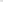 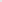 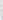 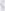 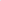 ………………………………………………………………………………Чл. 13. (1) Съдии, прокурори, следователи, служители на МВР, НСО, ДАНС, ГД „Охрана“, Военна полиция и Бюро по защита при главния прокурор се допускат в сградите и обектите на съдебната власт с огнестрелно оръжие при и по повод изпълнение на служебните им задължения, след легитимиране със служебна карта и при спазване на законовите изисквания за носене на огнестрелно оръжие.(2) По време на съдебни заседания, в съдебните зали е забранено присъствието на лица с огнестрелно оръжие, с изключение на служители на ГД „Охрана“, МВР, Военна полиция и Бюро по защита при главния прокурор, непосредствено ангажирани с конвоиране на задържани лица или с опазване на реда в конкретно съдебно заседание.……………………………………………………………………………….Чл. 15. (1) На охраната се забранява приемането за съхранение на оръжия, предмети, материали и вещества по т. 9.(2) Забраняват се оставянето на багаж и престой на посетители в близост до входно-изходните зони. (3) Забранява се оставянето без надзор на багажи и вещи в сгради и обекти на съдебната власт.……………………………………………..…………………………………Чл. 18. (1) Граждани се допускат в сгради и обекти на съдебната власт в рамките на работното време на органите на съдебната власт.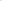 (2) При разглеждане на дела в извънработно време, празнични и почивни дни се допускат адвокати, участващи в тези дела, както и други лица, след разрешение от председателя на съдебния състав, като всички се записват в книга от служителите на ГД „Охрана”.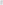 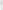 ……………………………………………………………………………….ІV. ПРЕХОДНИ И ЗАКЛЮЧИТЕЛНИ РАЗПОРЕДБИ………………………………………………………………..………………§ 3. Настоящите правила са съгласувани с Пленума на Висшия съдебен съвет, Омбудсмана на Р България и Висшия адвокатски съвет.